От 1 марта  2021 г.                                                                               ПРАЙС-ЛИСТ                                              НА МЕШОЧНЫЕ  ФИЛЬТРЫ  «СОКОЛ-Ф(М)» ДЛЯ  ОБЕЗВОЖИВАНИЯ  ОСАДКОВ СТОЧНЫХ  ВОД.1.	Назначение.	Мешочные фильтры «СОКОЛ-Ф(М)» и фильтрационные установки на их базе служат для обезвоживания избыточного ила и осадков сооружений очистки хозяйственно-бытовых сточных вод, производственных сточных вод; станций водоподготовки и обезжелезивания воды.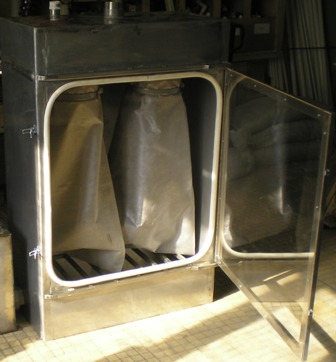 2.	Принцип работы.	Осадок сточных вод по напорному трубопроводу поступает в приёмную камеру фильтра, откуда через сливную горловину поступает в мешок из нетканого материала. Отфильтрованная вода сливается в придонный сборник и самотёком направляется в приёмный резервуар или канализационную насосную станцию. По мере заполнения шламом мешок снимается и вывозится на утилизацию	Для повышения эффективности обезвоживания и снижения влажности обезвоженного осадка рекомендуется в трубопровод подачи осадка в фильтры  осуществлять дозировку флокулянта. 3.	Технико-технологические характеристики базового фильтра «Сокол-Ф(М)-2».*В комплект поставки входит паспорт-инструкция по эксплуатации, сертификат.	Корпус и внутренние детали фильтра выполнены из нержавеющей стали. Мешок изготовлен из нетканного материала, пропускающего осветлённую воду. 	4.	Стоимость.Показатель, параметр.Значение1.	Объём осадка влажностью 96÷99% обрабатываемого в фильтре.500÷2000 л/сут2.	Объёмный расход осадка подаваемого в фильтр.0,2÷1,4 м3/час3.	Влажность обезвоженного осадка при ежесуточном фильтровании.70÷80%4.	Влажность осадка при фильтровании 1 раз в 2÷4 суток.55÷70%5.	Объём обезвоженного осадка в заполненном мешке.34÷45 л6.	Длина/ширина/высота фильтра.560/480/1530 мм7.	Вес фильтра..8.	Диаметр штуцеров входа осадка и слива фильтрата, переливной трубы.Ду 50, 9.	Количество мешков в комплекте поставки одного фильтра.4ОборудованиеЦена в рублях.1. Фильтр обезвоживания «Сокол-Ф(М)-2».98 0002. Установка на базе 2 фильтров с общими коллекторами подачи осадка и слива фильтрата.167 0003. Установка на базе 3 фильтров с общими коллекторами подачи осадка и слива фильтрата.225 0004. Установка на базе 4 фильтров с общими коллекторами подачи осадка и слива фильтрата.250 0005. Узел дозировки реагента в комплектации: мешалка с ручным миксером на ; насос-дозатор; шкаф управления и автоматич. дозировки одновременно с подачей осадка в фильтр.110 0006. Узел дозировки реагента в комплектации: электромешалка с баком на  (0,18 кВт); 2 насоса-дозатора (1 раб./1 рез.); шкаф управления и автоматической дозировки реагента одновременно с подачей осадка в фильтр.180 000